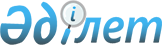 Об утверждении Правил регистрации оригинаторов сортовПриказ Заместителя Премьер-Министра Республики Казахстан - Министра сельского хозяйства от 23 февраля 2004 года N 91. Зарегистрирован в Министерстве юстиции Республики Казахстан 17 марта 2004 года N 2746

      В соответствии с подпунктом 16) пункта 1 статьи 6 Закона Республики Казахстан «О семеноводстве» ПРИКАЗЫВАЮ:

      Сноска. Преамбула в редакции приказа Министра сельского хозяйства РК от 13.05.2013 № 15-07/222 (вводится в действие по истечении десяти календарных дней со дня первого официального опубликования).

      1. Утвердить прилагаемые Правила регистрации оригинаторов сортов. 

      2. Настоящий приказ вступает в силу со дня государственной регистрации в Министерстве юстиции Республики Казахстан.        Заместитель Премьер-Министра 

      Республики Казахстан - Министр 

Утверждены              

приказом Министра сельского    

хозяйства Республики Казахстан   

от 23 февраля 2004 года N 91    

"Об утверждении Правил регистрации 

оригинаторов сортов"         

Правила 

регистрации оригинаторов сортов  

1. Общие положения 

      1. Настоящие Правила регистрации оригинаторов сортов (далее-Правила) разработаны в соответствии с подпунктом 16) пункта 1 статьи 6 Закона Республики Казахстан «О семеноводстве» и определяет порядок регистрации оригинаторов сортов.

      Сноска. Пункт 1 в редакции приказа Министра сельского хозяйства РК от 13.05.2013 № 15-07/222 (вводится в действие по истечении десяти календарных дней со дня первого официального опубликования).



      2. Регистрация оригинаторов сортов производится Министерством сельского хозяйства Республики Казахстан (далее - Минсельхоз). 



      3. Оригинатором сорта может быть зарегистрировано физическое или юридическое лицо, являющееся патентообладателем или использующее сорт на основе лицензии.



      4. Оригинатором сорта иностранной селекции может быть зарегистрировано как физическое и (или) юридическое казахстанское лицо, так и физическое и (или) юридическое иностранное лицо. 

      По одному сорту могут быть зарегистрированы один или несколько оригинаторов сортов.  

2. Порядок регистрации оригинаторов сортов 

      5. Для регистрации физическое или юридическое лицо представляют в Минсельхоз следующие документы: 

      1) заявление установленного образца (приложение); 

      2) нотариально засвидетельствованную копию документа, удостоверяющего личность физического лица, копию свидетельства или справки о государственной регистрации (перерегистрации) юридического лица;

      3) нотариально засвидетельствованную копию патента на сорт или копию лицензии в случае, если сорт используется на основе лицензии; 

      4) нотариально засвидетельствованную копию правоудостоверяющего документа на земельный участок; 

      5) характеристику сорта по биологическим признакам и свойствам, определяющим его производственную ценность (описание сорта). 

      Сноска. Пункт 5 с изменением, внесенным приказом Министра сельского хозяйства РК от 13.05.2013 № 15-07/222 (вводится в действие по истечении десяти календарных дней со дня первого официального опубликования).).



      6. Минсельхоз в течение 1 (одного) месяца со дня поступления от физического или юридического лица заявления на регистрацию, изучает представленные документы и при наличии всех документов, указанных в пункте 5 настоящих Правил, присваивает регистрационный номер оригинатору сорта.



      7. Регистрация дает право оригинатору сорта на сохранение сорта, включенного в Госреестр. 



      8. В случае аннулирования или досрочного прекращения действия патента или лицензии на сорт, а также исключение сорта из Госреестра оригинатор сорта исключается из перечня оригинаторов сортов.  

3. Переходные положения       9. До введения в действие правовых норм Закона Республики Казахстан "Об охране селекционных достижений", регулирующих выдачу патентообладателю патента на селекционное достижение, физическое или юридическое казахстанское лицо вместо документа, указанного в подпункте 3) пункта 5 настоящих Правил представляют в Минсельхоз нотариально засвидетельствованную копию документа, удостоверяющего права на селекционное достижение (авторское свидетельство или свидетельство), выданного в соответствии с ранее действовавшим законодательством Республики Казахстан. 

Приложение      

к Правилам регистрации 

оригинаторов сортов        Сноска. Приложение в редакции приказа Министра сельского хозяйства РК от 13.05.2013 № 15-07/222 (вводится в действие по истечении десяти календарных дней со дня первого официального опубликования).В Министерство сельского хозяйства Республики Казахстан

от _________________________________________________________________

____________________________________________________________________

      (фамилия, имя и при наличии отчество физического лица, полное

                 наименование юридического лица)                                Заявление      Прошу зарегистрировать оригинатором сорта ____________________

____________________________________________________________________

          (указать сельскохозяйственное растение, сорт)      Сведения о физическом или юридическом лице:

      1. Данные удостоверение личности физического лица,

свидетельство или справка о государственной регистрации

(перерегистрации) юридического лица ________________________________

____________________________________________________________________

      (№, кем и когда выдано)

      2. Адрес:_____________________________________________________

____________________________________________________________________

     (индекс, город, район, область, улица, № дома, телефон, факс)

      3. Банковские реквизиты ______________________________________

____________________________________________________________________

      (ИИН (БИН), МФО, № счета, наименование и местонахождение банка)

      4. Прилагаемые документы:_____________________________________

____________________________________________________________________

      (в соответствии с пунктом 5 Правил регистрации оригинаторов

       сортов)      Руководитель ____________ __________________________________

                   (подпись) (фамилия, имя и отчество при наличии)      М.П.      "___" ________ 20 __ года.      Заявление принято к рассмотрению "___"________ 20__ года

___________________________________________________________________

      (фамилия, имя и отчество при наличии, подпись ответственного

                    лица, принявшего заявление)
					© 2012. РГП на ПХВ «Институт законодательства и правовой информации Республики Казахстан» Министерства юстиции Республики Казахстан
				